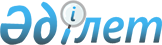 О внесении дополнения в приказ Министра финансов Республики Казахстан от 19 декабря 2008 года № 588 "Об утверждении перечня специфик экономической классификации расходов, в том числе видов расходов, по которым регистрация заключенных гражданско-правовых сделок является обязательной"
					
			Утративший силу
			
			
		
					Приказ и.о. Министра финансов Республики Казахстан от 8 апреля 2011 года № 170. Зарегистрирован в Министерстве юстиции Республики Казахстан 18 апреля 2011 года № 6891. Утратил силу приказом Министра финансов Республики Казахстан от 27 января 2016 года № 30      Сноска. Утратил силу приказом Министра финансов РК от 27.01.2016 № 30.      ПРИКАЗЫВАЮ:



      1. Внести в приказ Министра финансов Республики Казахстан от 19 декабря 2008 года № 588 "Об утверждении перечня специфик экономической классификации расходов, в том числе видов расходов, по которым регистрация заключенных гражданско-правовых сделок является обязательной" (зарегистрированный в Реестре государственной регистрации нормативных правовых актов от 26 декабря 2008 года за № 5419) следующее дополнение:



      в Перечне специфик экономической классификации расходов, в том числе видов расходов, по которым регистрация заключенных гражданско-правовых сделок является обязательной, утвержденном указанным приказом:



      в категории 2 "Капитальные затраты":



      в классе 4 "Приобретение основного капитала":



      в подклассе 430 "Капитальный ремонт":



      по специфике 433 "Капитальный ремонт помещений, зданий, сооружений государственных предприятий":



      графу 7 "Примечание" дополнить предложением следующего содержания:

      "Кроме случаев, когда государственное учреждение осуществляет финансирование государственных предприятий, находящихся в республиканской или коммунальной собственности для проведения капитального ремонта помещений, зданий, сооружений государственных предприятий.".



      2. Департаменту методологии бюджетного процесса (Калиева А.Н.) обеспечить государственную регистрацию настоящего приказа в Министерстве юстиции Республики Казахстан.



      3. Настоящий приказ вводится в действие со дня его государственной регистрации в Министерстве юстиции Республики Казахстан.      И.о. Министра финансов

      Республики Казахстан                       Б. Жамишев
					© 2012. РГП на ПХВ «Институт законодательства и правовой информации Республики Казахстан» Министерства юстиции Республики Казахстан
				